Подготовка пациента к эндоскопическим методам исследования: БронхоскопиЯ.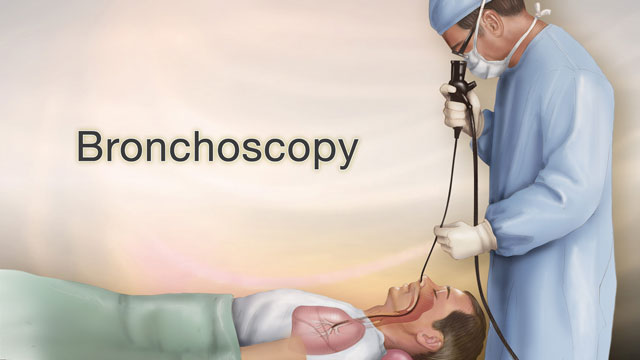 Цель исследования: выявления заболеваний слизистых оболочек гортани, трахеи и бронхов.Оснащения: стерильные: бронхоскоп с волоконной оптикой и принадлежности к немуКак же выглядит БРОНХОСКОП? 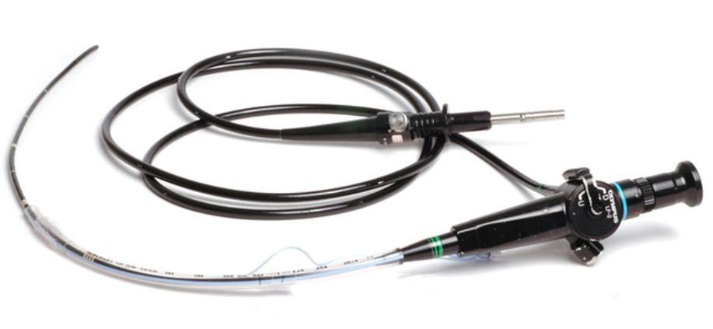 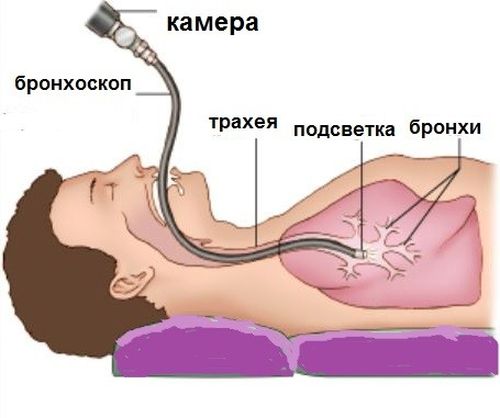 Что видит врач во время исследования?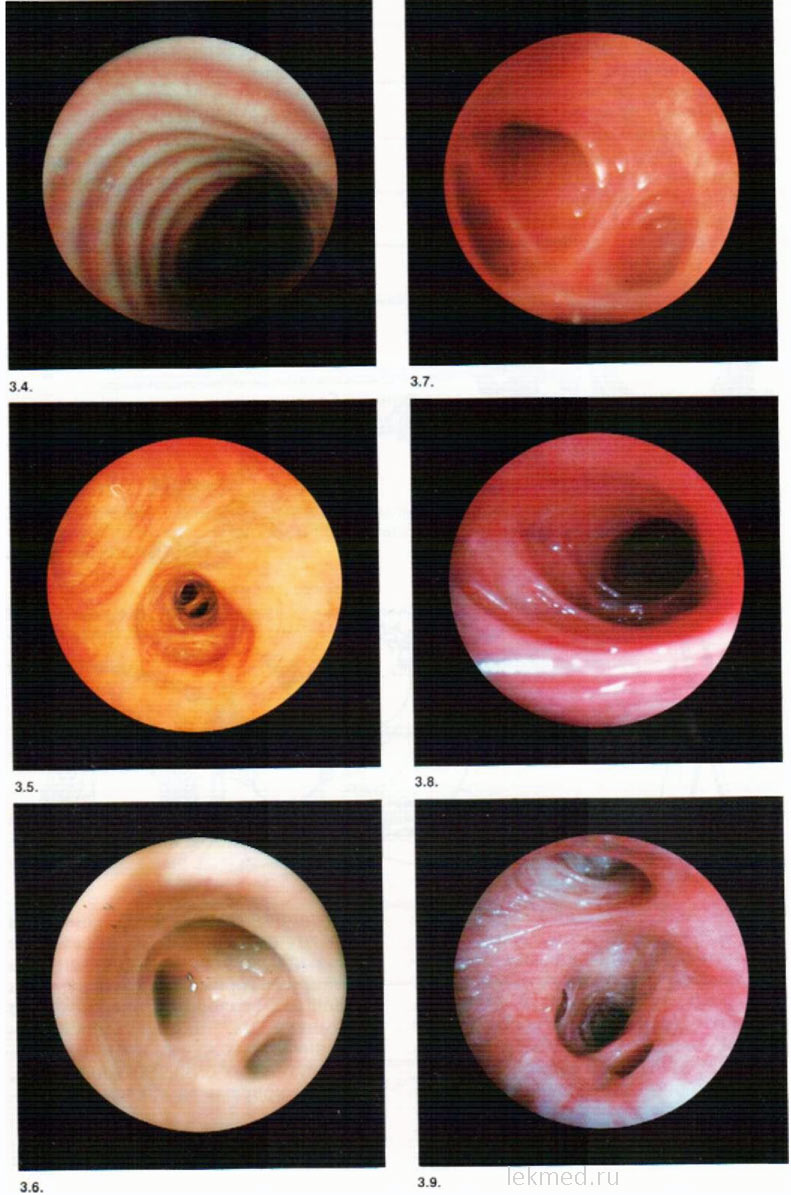      БРОНХОСКАПИЯ– инструментальный, эндоскопический метод исследования трахеи и бронхов, позволяющий произвести осмотр слизистой оболочки трахеи, гортани, провести забор содержимого или промывных вод бронхов для бактериологического, цитологического и иммунологического исследований, а также проведение лечения.!Бронхоскопия производится в эндоскопическом кабинете по назначению врача.Запрещается проводить бронхоскопию в случаях:острая коронарная недостаточность;острый инфаркт миокарда;пороки сердца с выраженными нарушениями кровообращения;нарушения сердечного ритма;артериальная гипертензия с повышением диастолического давления выше 110 мм рт.ст; острые воспалительные заболевания верхних дыхательных путей;обострение бронхиальной астмы.Следует строго соблюдать подготовку к исследованию!за 3-4 дня до исследования необходимо исключить прием алкоголя;-накануне исследования последний прием пищи в 19 часов – легкий ужин (чай, бульон, кисломолочные продукты, сок, хлеб); возможен прием лекарств, назначенных врачом;вечером накануне исследования следует прекратить курение;перед исследованием необходимо расстегнуть ворот рубашки, который может затруднять дыхание во время исследования.Во время исследования запрещается!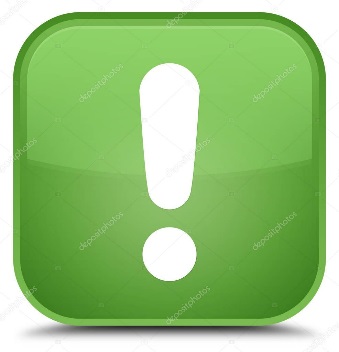 В процессе исследования нельзя втягивать голову, выгибать грудь вперед, так как это мешает введению бронхоскопа.Выполнение исследования. Что Вы можете делать:Важно! Руки опустить  между ногами (при этом расслабляет мышцы шеи и плечевого пояса, что способствует введению бронхоскопа).Не пугайтесь! Трубка бронхоскопа имеет очень маленький диаметр, поэтому дыханию обследуемого она не мешает. Во время продвижения трубки по дыхательным путям в них может ощущаться легкое давление, но дискомфорта при этом больной не испытывает.Можно ли принимать пищу сразу после БРОНХОСКАПИП?НЕТ! 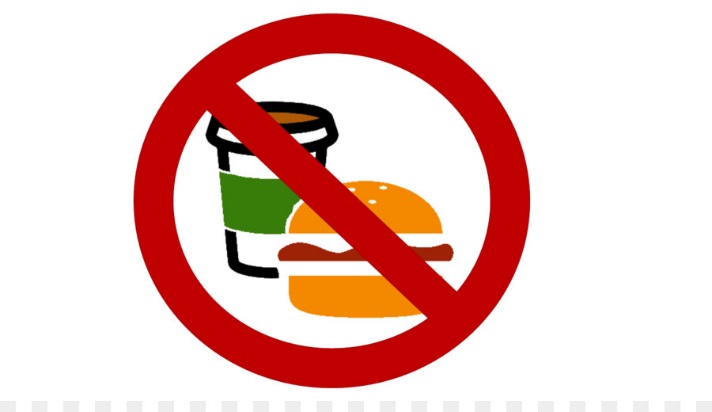 После проведения исследования не принимать воду и пищу в течение 30 минут (до исчезновения чувства «комка в горле»), затем не употреблять острую, грубую пищу и алкоголь.Составитель памятки: Худолей О.Ю.. № группы 208-2. г. Красноярск, 2020 г.